2.1.1. 80 literrel a Föld körül expedícióÍgy néz ki a hajó, amellyel körbevitorlázták a Földet. 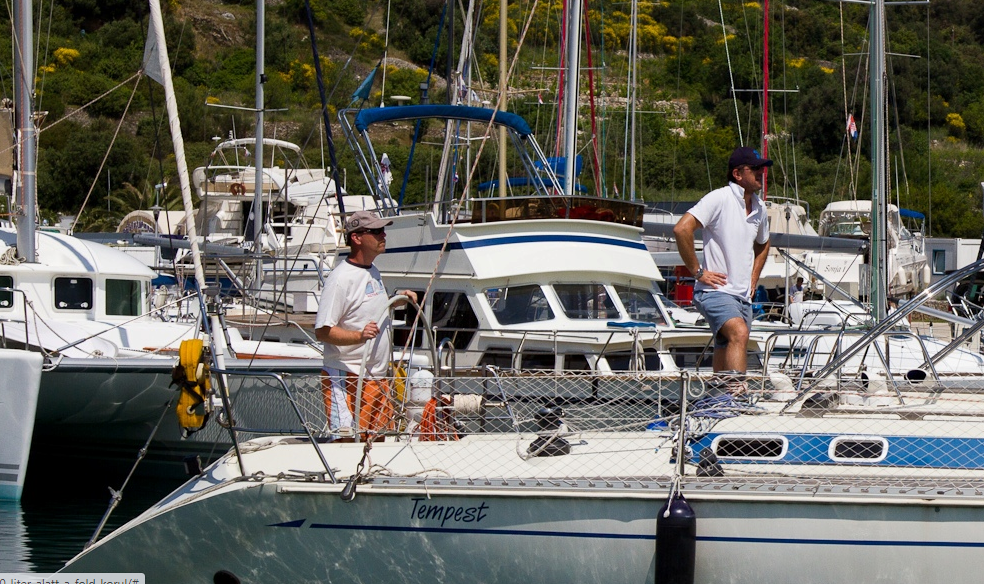 Történet a két magyar hajósrólKét magyar hajós (Blaskovich Ákos és Csák Attila)  intő jelekre hívta fel a figyelmet „80 liter alatt a Föld körül” c. expedíciójával.  „A hajós ember bölcsen kell sáfárkodjon erőforrásaival, mert lehetőségei jóval korlátozottabbak, mint a szárazföldi utazónak. Be kell osztania az ivóvizet, jól kell megválassza élelmét, és csak a legszükségesebb dolgokat szabad magával vinnie, hogy ne terhelje túl hajóját. Jó példa ez kis bolygónk erőforrásaira is, hiszen a Föld lakóinak is tudatosan kell viselkednie, hogy elegendő ivóvíz, termőföld, erőforrás álljon rendelkezésre mindenki számára az egészséges élethez. Ehhez képest jelenleg a Föld lakosságának hatalmas része nem fér hozzá biztonságos ivóvízhez, gyorsabban pusztul a termőtalaj, mint ahogy újratermelődik, és hulladékaink beborítják az egész Földet.Indulásunk előtt felszereltük hajónkat: szélgenerátort, napelemet telepítettünk, hogy energiaellátásunkat megoldja. Jó érzés úgy használni az energiát, hogy a másik oldalt azonnal pótolja a természet. A víztisztító berendezésünknek köszönhetően palackos vízből csak vésztartaléknak viszünk magunkkal. De a kérdés az, hogy kapcsolódik a mi energiatakarékos utunk és vízfogyasztásunk a hazai léthez? Az természetes, hogy azokon a területeken, ahol nincs iható csapvíz, ott palackos ásványvíz forgalmazása elengedhetetlen. De Magyarországon?Ha hazaérek, az lesz az első dolgom, hogy bocsánatot kérek gyermekeimtől, azért, amit még ők nem is sejtenek.” (Blaskovich Ákos)Forrás: https://humusz.hu/hirek/kulso-hirek/80-liter-alatt-fold-korul/10712-